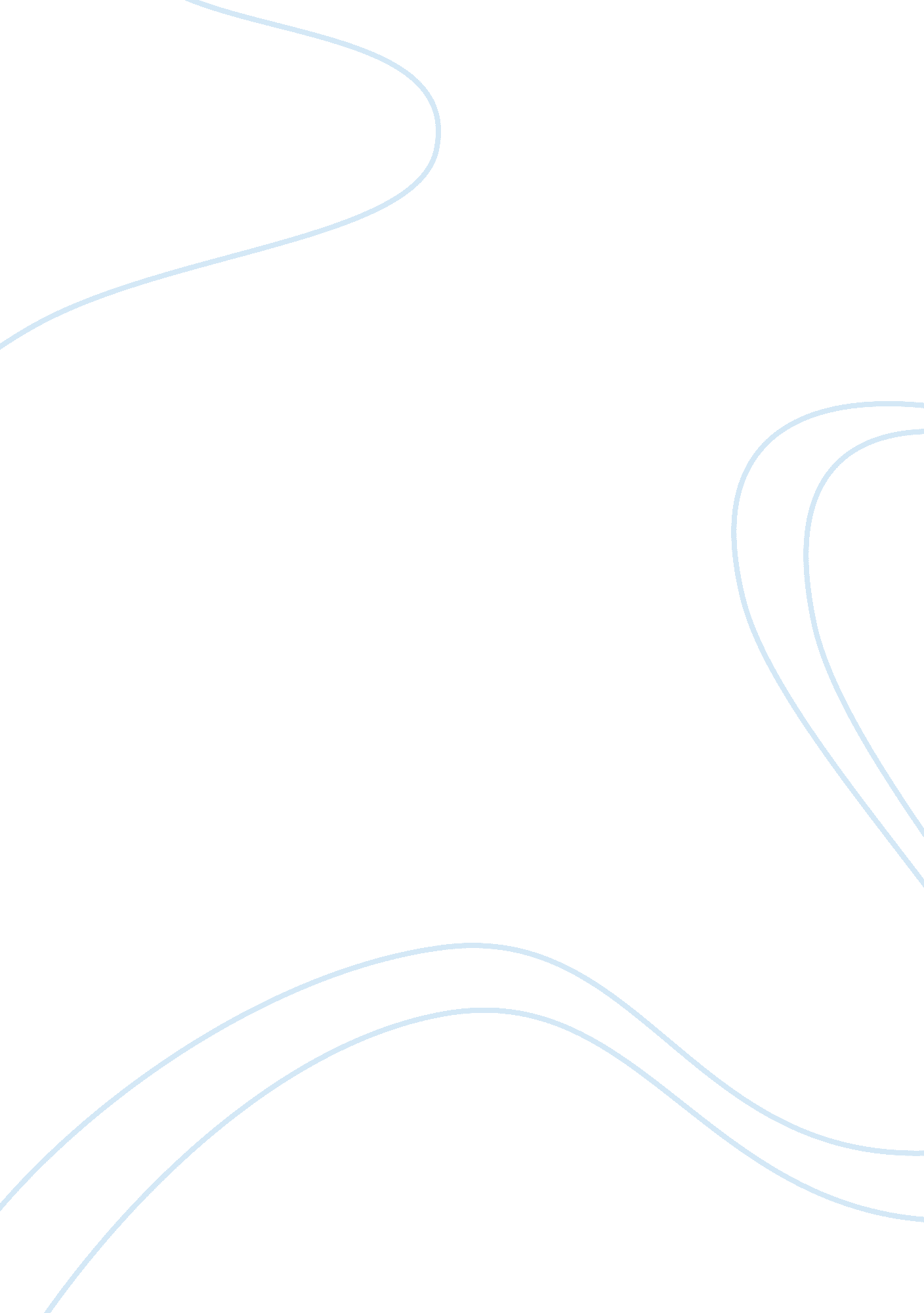 Global warming summary assignment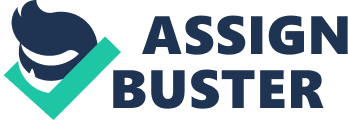 America in 2005 but has been disqualified because his opponents have attacked his advocate about Global Warming saying that it is a fraud. But from this failure does not stop him from giving the message of Earth itself or what we called Mother Nature. From these things he had done, his endeavor Of protecting our whole Earth, he established to make his movie “ A Inconvenient Truth” for us not to be aware only but to respond. Remember one of his slide shows, an example of a frog that jumps over the boiling water and because of extreme hotness the frog jumps out. What AY Gore tells us in this point is we have to give respond or else we are going to kill ourselves and the whole World. AY Gore had said that Global Warming is really basic, the suns rays comes to the earth and the earth reflects infra red rays but the clouds thickens the atmosphere that is why these infra reds are reflected back to the earth and then the temperature rises. If you are only going to look it like this, you will maybe say “ Don’t tell me that, know its! ” but there are more things we don’t know really happening the things that are affected by surface heating. And hose are what make this present era different form other time lines. There are many era that had past gone on our planet Earth and these era’s almost have the same pattern of the levels of carbon dioxide but our time now, AY Gore had emphasize that it is almost twice the level of those times and I am shock that if we continue to emit this kind of gas at a constant rate by our time, after fifty years it is four times as much as carbon dioxide content in the atmosphere. If you will imagine, if you wake up in those times you will see dark clouds everywhere you go and the temperature will be as such than our hottest temperature. Of course, we are not mutants to live In that state of place! This course of manipulation of the atmosphere is because of our increase of carbon dioxide emission by means of industries, cars and others. Now that we had known the causes, AY Gore had had presented to us its effects. These are temperature rise, polar ice melts, he disaster like wildfire, huge hurricanes and tornadoes, sea level rise, climate change, existence of mutations and even ice age. If you would see and if we had the same idea we loud notice that these things happen to be a chain reaction or what we called domino effect. If we had high level of temperature, polar ice melts faster and strong winds are created that will make huge disasters, then the sea level rise, afterwards climate change. Because these things happen with a combination of a dramatic change in the environment organisms adapted by means of mutations and from these mutations new diseases and viruses existed. If all of the ice in North and South Pole will melt the temperature convention will stop and then ice age will exist. What a long stack of domino I said, it’s too long and its start is only Global Warming. Imagine it, from one mistake makes a huge destruction. After you have seen these effects, are you going to reply Mother Nature? Certainly yes, you should. We should save our world before the world betray us. Thanks to AY Gore who demonstrated solutions on this problem; these are using efficient technologies, for hiring farmers who will produce biological gas, using renewable energies like solar energy and wind energy, and by means of tree planting. These things could be done if you have one thing, AY Gore mention it as “ political will. Thaws why countries all over the world should cooperate at all cost and means to save our self and also the future. We should not wait our children in the long run to ask us questions hard to answer because Of regrets and these are “ what have you done while you are living? Why are we experiencing this? ‘ After viewing his message as viewers, I am happy to say that there are a lot of people who care Mother Nature but no one had any courage to publicize these things as an issue to the whole world than him. 